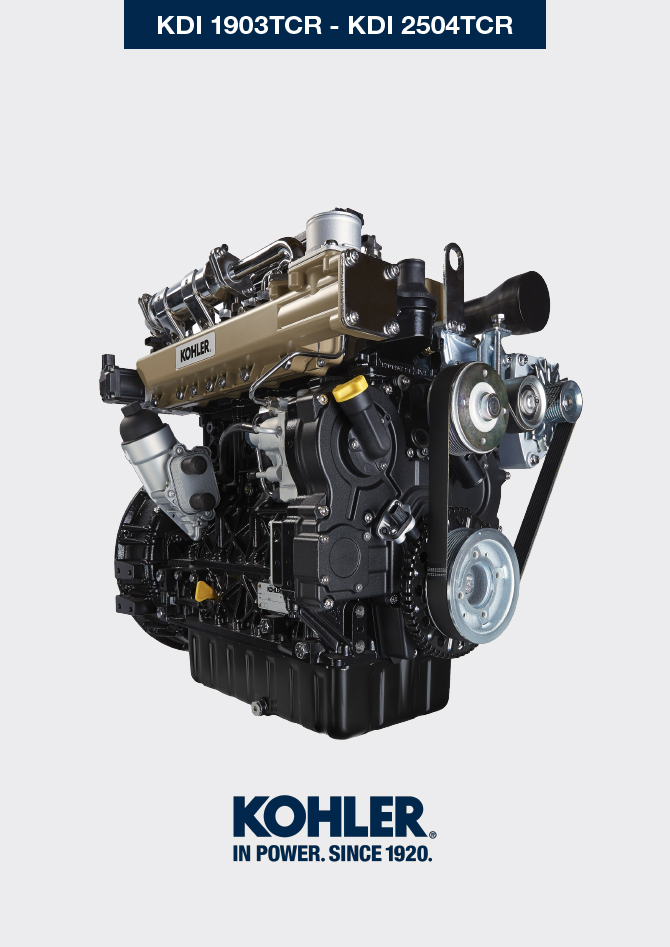 更换信息机油的更换机油滤芯的更换远置机油滤芯的更换（可选）更换燃料过滤器和预过滤器滤芯空滤芯的更换更换颗粒过滤器DPF废弃物和废料处理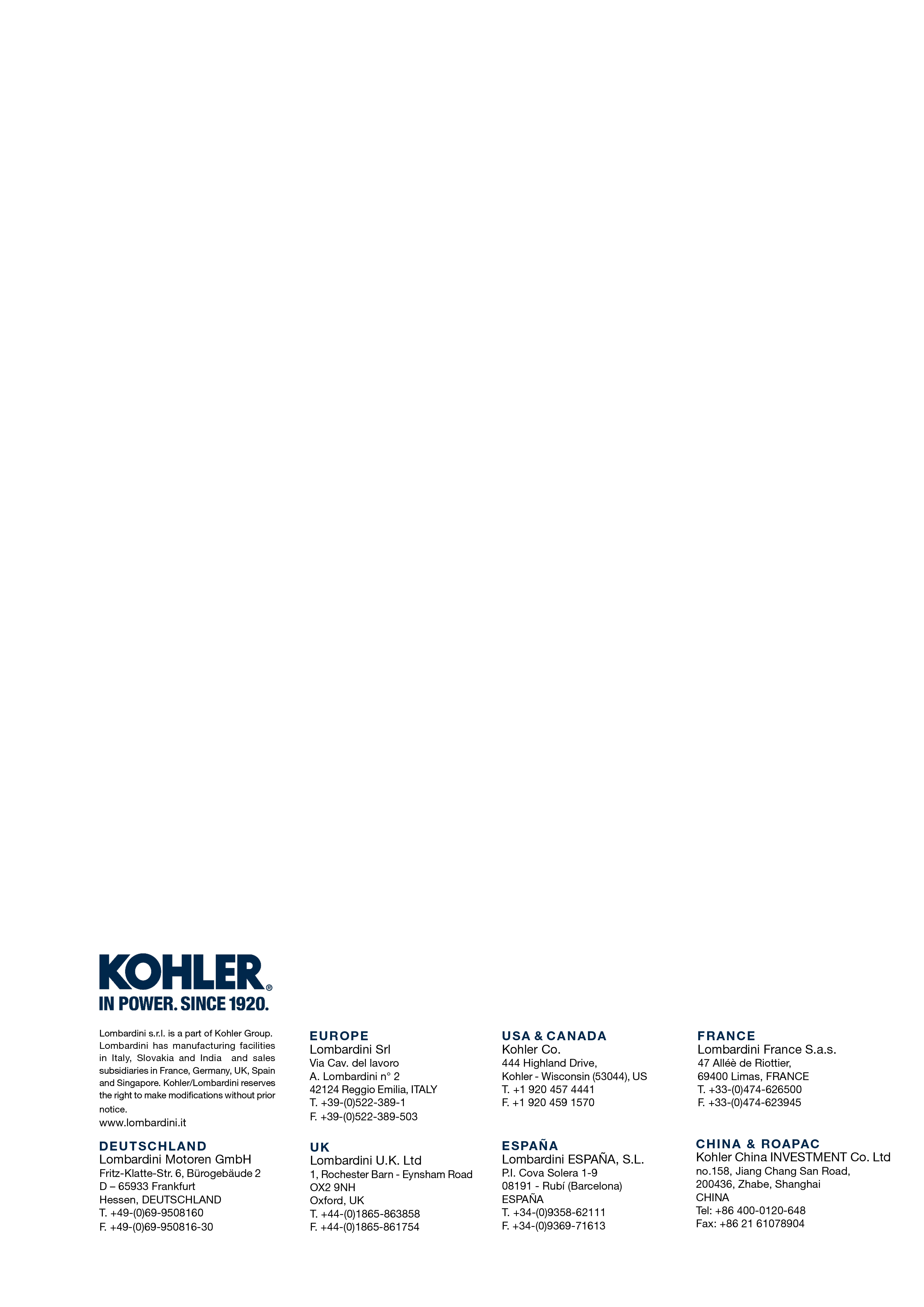 ????????????? KDI 2504TCR / KDI 2504TCRE5 (Rev_19.3)    危险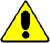 从蓄电池上断开电源负极（-）避免发动机突然起动。    重要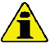 在执行操作前，请阅读第 3.2.2 章。放置发动机在水平面保证测量机油油位的准确。在执行操作前，请阅读第 6.2 章. 注意 : 在发动机热的时候进行换机油，这样机油流动更好，能比 较完全的排出机油和里面的杂质。打开加机油盖A。 (图 6.1) .拿掉机油尺B。拆下放油塞D和垫片E（放油塞在发动机油底壳两侧都有）放出机油到合适的容器。
（废机油的处理请参看  第 6.6 章 废弃物和废料处理 ).更换垫片E。上紧放油塞D（上紧力矩为35Nm）。在执行操作前，请阅读第 6.2 章.加入推荐的牌号和数量的机油( 表 2.1 和表 2.2 ).如果加机油盖A没有，使用加机油盖C。
    重要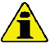 不要超过机油尺最大位。使用机油尺B来量机油油位，加入机油到最大标志处。加完后把机油尺B装回去。擰緊瓶蓋A或C.
图 6.1


图 6.2


图 6.3


图 6.4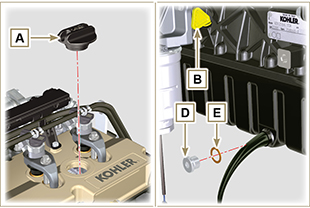 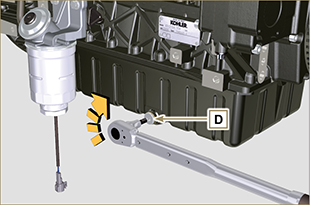 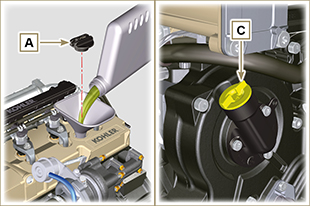 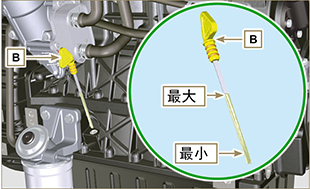 注意: 点击按钮播放步骤https://www.youtube.com/embed/85lMbM9p6Ws?rel=0      重要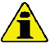 在执行操作前，请阅读第 3.2.2 章。
   警告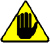 禁止使用电动/气动螺丝刀。如果很少使用每12个月更换一次。废机油滤器和柴油滤器的处理请参看第 6.6 章 废弃物和废料处理完全松开螺丝三圈并等一分钟后取下滤芯保持盖A
注意 : 这个操作允许机油从支撑F的正确油道流入到机油槽。松开滤芯保持盖A并检查在机油滤器的支撑F里的润滑油流入到机油槽。把机油滤芯B和机油滤器盖A从机油滤器座中取出。
图.  6.5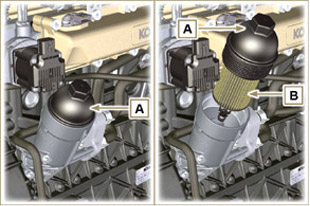 取下并更换新的机油滤芯B。取下并更换新的垫片C、D和E。
图.  6.6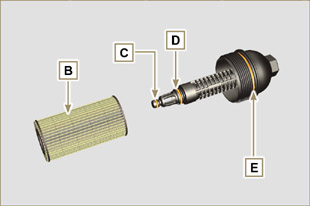 在机油滤器座F上紧滤器盖A，使用扭力扳手G上紧（上紧力矩为25Nm）。
图.  6.7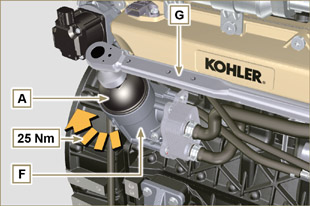 注意: 点击按钮播放步骤https://www.youtube.com/embed/jr0sXe8Cdro?rel=0    重要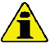 在执行操作前，请阅读第 3.2.2 章。使用合适的扳手松开并取下机油滤芯A。润滑新的机油滤芯A上的垫片和螺丝，使用合适的扳手上紧机油滤芯。
图. 6.8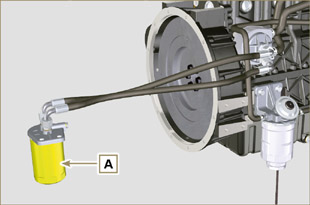     重要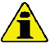 在执行操作前，请阅读第 3.2.2 章。   警告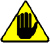 如果很少使用每12个月更换一次。废机油滤器和柴油滤器的处理请参看第 6.6 章 废弃物和废料处理从水分传感器C上拆下导线A。从滤芯B上拆下水分传感器C。使用合适的扳手F松开燃油滤芯B（图6.10）。使用新的滤芯B并且更换垫圈D。   重要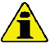 
  • 不要在新的柴油滤芯里装入柴油
使用专用扳手F（上紧力为17Nm）在燃油滤器座E上紧新的空的燃油滤芯B（图6.10）。在新的柴油滤芯B上装上水分传感器C（上紧力为5Nm）在水分传感器C上接上导线A。重复的推按钮G来给系统补柴油。
图. 6.9


图. 6.10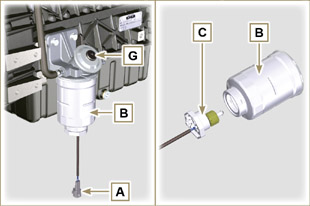 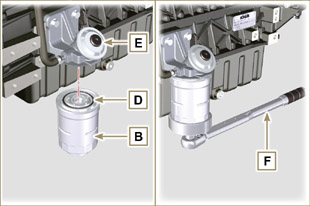 注意 : 点击按钮播放步骤。https://www.youtube.com/embed/MXs9IUimUi4?rel=0    重要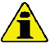 在执行操作前，请阅读第 3.2.2 章。注意 : 科勒公司不一定提供该部件。松开空滤盖A上的两个固定锁扣F。拆下空滤芯B和G。装复: - 新的空滤芯B和G。

- 空滤盖A，检查锁扣F的正确紧固。  
图. 6.11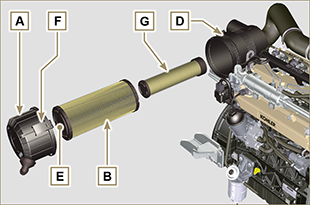 注意：请在 KOHLER 授权的 维修厂进行组件更换。指示灯亮起提示 DPF 过滤器 需进行更换。注意：请参阅机器手册。全新或再生 DPF 套件可供选择。再生套件经过认证并提供特定的 KOHLER 质保。未经 KOHLER 认证的清洁程序可能会造成 DPF 过滤器或 ATS 系统 不可逆转的损害如果需要处理废弃物，需要遵从法律规定倾倒的合适的地方。在处理废弃物前，需要把橡胶或塑料部件分开。完全由塑料、铝和钢制成的部件可以被回收中心回收。为了环保废机油必须被回收并且合适的方式处理。法律强制规定废机油是有污染危险的种类，必须被回收中心回收。 